                   Housing Trust Fund of 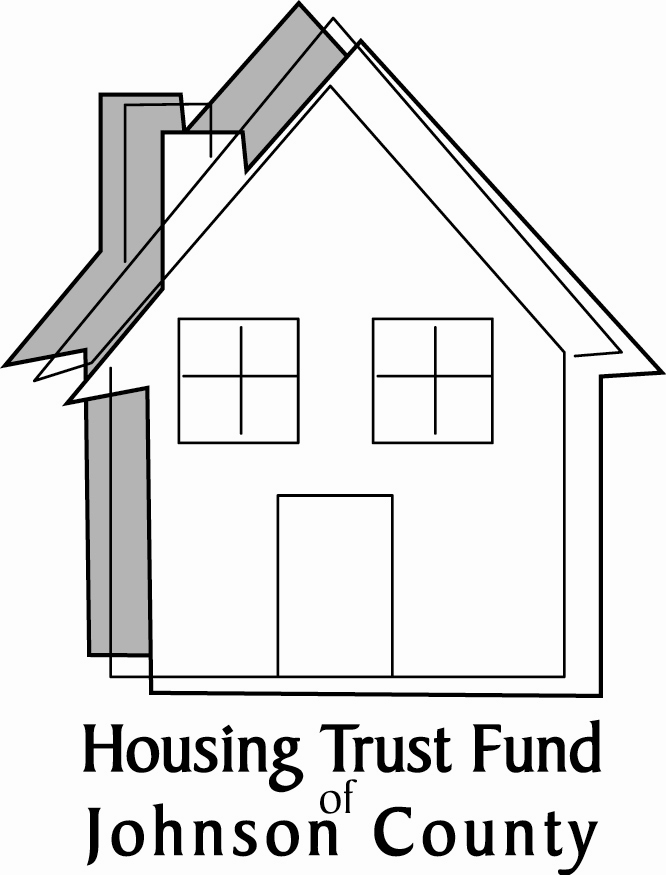                             26 E. Market Street #123Iowa City, IA 52245Mailing Address: PO Box 2446, Iowa City, IA 52244Email: emccabe@htfjc.org  Website:  www.htfjc.orgOffice: 319.358.0212   FY18 Annual ReportFY18 HTFJC Project Awards Totaled $1,535,363$463,204 – Shelter House – Cross Park Place (formerly FUSE-Housing First)$325,000 – Community Housing Initiatives – Penn Oaks Apartments$60,000 – Reach for Your Potential – Student Build$50,000 – City of Coralville – Homeowner Rehabilitation$52,000 – ECICOG Owner-occupied Rehabilitation$12,500 – Inside Out – Returning Citizen Assistance$22,500 – Iowa Valley Habitat for Humanity – Helping Hands Rehabilitation$61,759 – The Housing Fellowship – Rental Rehabilitation IV$38,400 – Prelude Behavioral Services – Transitional Facility Rehabilitation$25,000 – Greater IC Area HBA – Homeowner Rehabilitation$425,000 – Shelter House – Cross Park Place (formerly FUSE-Housing First)FY18 Other Activities:Awards from FY18 will provide housing for 87 householdsCompleted applications for funding to Johnson County, Iowa City, Coralville, North Liberty, Bank of the West and worked with ECICOG on Federal Home Loan Bank applicationActively involved on Local Homeless Coordinating Board (LHCB): Served as fiscal agent and provided administrative support Executive Director served on the Johnson County Livable Community Policy Board and led Housing Action TeamActively involved on Affordable Housing Coalition as treasurer and served on board of directorsContinued administration duties for Housing Fund for Linn County and East Central Iowa Housing Trust Fund Began working with the Homebuilders Association on a student-build project